Volunteer Management by County: BREVARD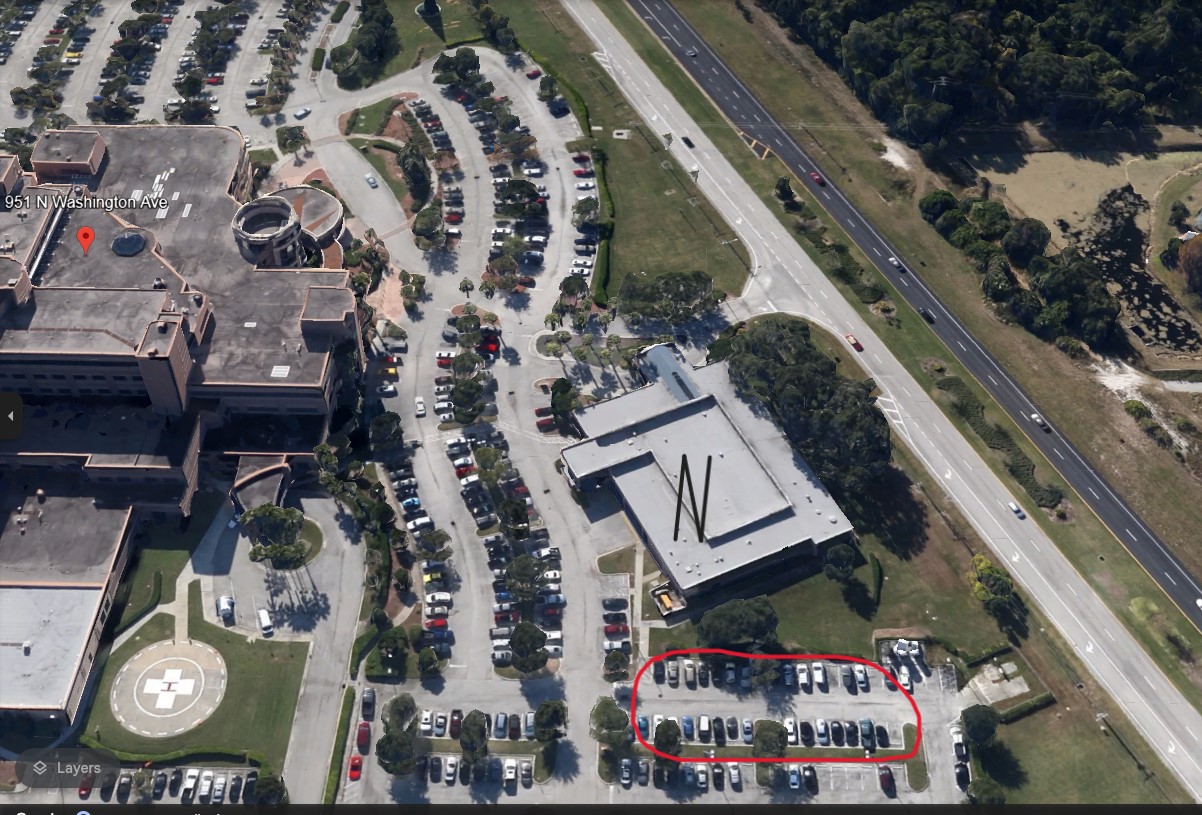 Hospital Name, AddressHospital Controller (controls exercise play for the hospital for exercise (name, cell #, email)# Victim Volunteers Requested:(Total # assigned, including teachers, chaperones)Assigned School or Agency Point of Contact escorting Victim Volunteers to the hospital (name, cell #, email)Volunteer Reception Center (victim volunteers, volunteer management and artists report here for check-in, triage tags and moulage)Address/Room Number:Reporting time for volunteer management and artists:Reporting time for victim volunteers:Volunteer Management Lead (name, cell #, email)TransportationPlanTransportation provider:Time and location for student pick-up at school/agency:Location where students are dropped off/picked up at hospital:Time and location for pick-up at hospital for return to school/agency:Hospital Staging Area (if different than Volunteer Reception Center)Address/Room Number:Hospital Staging Coordinator (name, cell #, email)Parrish Medical Center951 N Washington Ave, Titusville, FL 32796Leigh SpradlingLeigh.Spradling@parrishmed.com321-794-448533More green triage tag this year please (33 + 1)Shanna Mulvany smulvany@keiseruniversity.eduStudents report at 7 amNorth Building Conference Room/Breakroom AreaNote:  Building is located slightly in front of main hospital. Please have students park in red highlighted parking lot area north of the north building (see map below)  DO NOT GO TO MAIN ENTRANCE OR ED  ENTRANCEN/A – self-transport*see attached map for parkingSameAlex Woodring Alex.woodring@parrishmed.comCell – 1-407-552-8700Steward – Rockledge Regional Medical Center110 Longwood Ave, Rockledge, FL 32955Nathalie AbbeyNathalie.Abbey@steward.org321-615-7290Robert Fordrcford83@gmail.com 321-831-498130(33 + 2)Tammy Hardinghardingt@easternflorida.eduStudents report at 7 amCafeteria – ground floorN/A – self-transportPrivate dining room, ground floorPatrick Dion321-830-2237patrick.dion@steward.orgSteward – Melbourne Regional Medical Center250 N Wickham Rd, Melbourne, FL 32935Jo Dee AlversonJo.Alverson@Steward.org208-720-4632Triage Tags Only (Paper victims)14N/AN/AN/AN/AHealth First – Cape Canaveral Hospital701 W Cocoa Beach Causeway, Cocoa Beach, FL 32931Withdrew 4/9/24Health First – Holmes Regional Medical Center1350 Hickory St., Melbourne, FL 32901Withdrew 4/9/24Health First – Palm Bay Hospital1425 Malabar Rd. NE, Palm Bay, FL 32907Withdrew 4/9/24Health First – Viera Hospital8745 N Wickham Rd, Melbourne, FL 32940Withdrew 4/9/24